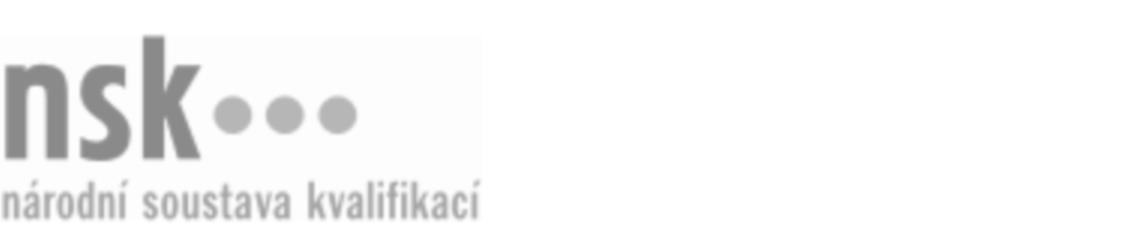 Kvalifikační standardKvalifikační standardKvalifikační standardKvalifikační standardKvalifikační standardKvalifikační standardKvalifikační standardKvalifikační standardPracovník/pracovnice výroby rybích lahůdek (kód: 29-028-H) Pracovník/pracovnice výroby rybích lahůdek (kód: 29-028-H) Pracovník/pracovnice výroby rybích lahůdek (kód: 29-028-H) Pracovník/pracovnice výroby rybích lahůdek (kód: 29-028-H) Pracovník/pracovnice výroby rybích lahůdek (kód: 29-028-H) Pracovník/pracovnice výroby rybích lahůdek (kód: 29-028-H) Pracovník/pracovnice výroby rybích lahůdek (kód: 29-028-H) Autorizující orgán:Ministerstvo zemědělstvíMinisterstvo zemědělstvíMinisterstvo zemědělstvíMinisterstvo zemědělstvíMinisterstvo zemědělstvíMinisterstvo zemědělstvíMinisterstvo zemědělstvíMinisterstvo zemědělstvíMinisterstvo zemědělstvíMinisterstvo zemědělstvíMinisterstvo zemědělstvíMinisterstvo zemědělstvíSkupina oborů:Potravinářství a potravinářská chemie (kód: 29)Potravinářství a potravinářská chemie (kód: 29)Potravinářství a potravinářská chemie (kód: 29)Potravinářství a potravinářská chemie (kód: 29)Potravinářství a potravinářská chemie (kód: 29)Potravinářství a potravinářská chemie (kód: 29)Týká se povolání:LahůdkářLahůdkářLahůdkářLahůdkářLahůdkářLahůdkářLahůdkářLahůdkářLahůdkářLahůdkářLahůdkářLahůdkářKvalifikační úroveň NSK - EQF:333333Odborná způsobilostOdborná způsobilostOdborná způsobilostOdborná způsobilostOdborná způsobilostOdborná způsobilostOdborná způsobilostNázevNázevNázevNázevNázevÚroveňÚroveňPříjem a uchovávání surovin, polotovarů a přísad pro výrobu rybích lahůdekPříjem a uchovávání surovin, polotovarů a přísad pro výrobu rybích lahůdekPříjem a uchovávání surovin, polotovarů a přísad pro výrobu rybích lahůdekPříjem a uchovávání surovin, polotovarů a přísad pro výrobu rybích lahůdekPříjem a uchovávání surovin, polotovarů a přísad pro výrobu rybích lahůdek33Příprava a úprava ryb před dalším zpracovánímPříprava a úprava ryb před dalším zpracovánímPříprava a úprava ryb před dalším zpracovánímPříprava a úprava ryb před dalším zpracovánímPříprava a úprava ryb před dalším zpracováním33Marinování a solení rybMarinování a solení rybMarinování a solení rybMarinování a solení rybMarinování a solení ryb33Tepelné opracování výrobků z ryb a polotovarů pro výrobu rybích lahůdekTepelné opracování výrobků z ryb a polotovarů pro výrobu rybích lahůdekTepelné opracování výrobků z ryb a polotovarů pro výrobu rybích lahůdekTepelné opracování výrobků z ryb a polotovarů pro výrobu rybích lahůdekTepelné opracování výrobků z ryb a polotovarů pro výrobu rybích lahůdek33Příprava zeleninových polotovarů pro výrobu rybích lahůdekPříprava zeleninových polotovarů pro výrobu rybích lahůdekPříprava zeleninových polotovarů pro výrobu rybích lahůdekPříprava zeleninových polotovarů pro výrobu rybích lahůdekPříprava zeleninových polotovarů pro výrobu rybích lahůdek33Výroba aspiků, majonéz a remuládVýroba aspiků, majonéz a remuládVýroba aspiků, majonéz a remuládVýroba aspiků, majonéz a remuládVýroba aspiků, majonéz a remulád33Výroba lahůdkářských výrobků ze solených a marinovaných rybVýroba lahůdkářských výrobků ze solených a marinovaných rybVýroba lahůdkářských výrobků ze solených a marinovaných rybVýroba lahůdkářských výrobků ze solených a marinovaných rybVýroba lahůdkářských výrobků ze solených a marinovaných ryb33Obsluha strojů a zařízení pro zpracování a balení lahůdekObsluha strojů a zařízení pro zpracování a balení lahůdekObsluha strojů a zařízení pro zpracování a balení lahůdekObsluha strojů a zařízení pro zpracování a balení lahůdekObsluha strojů a zařízení pro zpracování a balení lahůdek33Posuzování jakosti surovin, polotovarů a výrobků při výrobě potravinářských výrobkůPosuzování jakosti surovin, polotovarů a výrobků při výrobě potravinářských výrobkůPosuzování jakosti surovin, polotovarů a výrobků při výrobě potravinářských výrobkůPosuzování jakosti surovin, polotovarů a výrobků při výrobě potravinářských výrobkůPosuzování jakosti surovin, polotovarů a výrobků při výrobě potravinářských výrobků33Uchovávání, balení a expedice lahůdekUchovávání, balení a expedice lahůdekUchovávání, balení a expedice lahůdekUchovávání, balení a expedice lahůdekUchovávání, balení a expedice lahůdek33Prodej lahůdekProdej lahůdekProdej lahůdekProdej lahůdekProdej lahůdek33Provádění hygienicko-sanitační činnosti v lahůdkářských provozech, dodržování bezpečnostních předpisů a zásad bezpečnosti potravinProvádění hygienicko-sanitační činnosti v lahůdkářských provozech, dodržování bezpečnostních předpisů a zásad bezpečnosti potravinProvádění hygienicko-sanitační činnosti v lahůdkářských provozech, dodržování bezpečnostních předpisů a zásad bezpečnosti potravinProvádění hygienicko-sanitační činnosti v lahůdkářských provozech, dodržování bezpečnostních předpisů a zásad bezpečnosti potravinProvádění hygienicko-sanitační činnosti v lahůdkářských provozech, dodržování bezpečnostních předpisů a zásad bezpečnosti potravin33Vedení provozní evidence při výrobě a prodeji lahůdekVedení provozní evidence při výrobě a prodeji lahůdekVedení provozní evidence při výrobě a prodeji lahůdekVedení provozní evidence při výrobě a prodeji lahůdekVedení provozní evidence při výrobě a prodeji lahůdek33Pracovník/pracovnice výroby rybích lahůdek,  29.03.2024 2:24:33Pracovník/pracovnice výroby rybích lahůdek,  29.03.2024 2:24:33Pracovník/pracovnice výroby rybích lahůdek,  29.03.2024 2:24:33Pracovník/pracovnice výroby rybích lahůdek,  29.03.2024 2:24:33Strana 1 z 2Strana 1 z 2Kvalifikační standardKvalifikační standardKvalifikační standardKvalifikační standardKvalifikační standardKvalifikační standardKvalifikační standardKvalifikační standardPlatnost standarduPlatnost standarduPlatnost standarduPlatnost standarduPlatnost standarduPlatnost standarduPlatnost standarduStandard je platný od: 12.09.2023Standard je platný od: 12.09.2023Standard je platný od: 12.09.2023Standard je platný od: 12.09.2023Standard je platný od: 12.09.2023Standard je platný od: 12.09.2023Standard je platný od: 12.09.2023Pracovník/pracovnice výroby rybích lahůdek,  29.03.2024 2:24:33Pracovník/pracovnice výroby rybích lahůdek,  29.03.2024 2:24:33Pracovník/pracovnice výroby rybích lahůdek,  29.03.2024 2:24:33Pracovník/pracovnice výroby rybích lahůdek,  29.03.2024 2:24:33Strana 2 z 2Strana 2 z 2